产品介绍：采用符合ISO-18000-6B、ISO-18000-6C（EPC G2）、TK900协议标准。将天线与读写器集成在一体，体积小、重量轻、便于安装。外壳采用高强度压铸铝材，外观专利设计，坚固耐用。ARM9双核处理器平台，采用高性能的Impinj超高频阅读器芯片IndyR2000，提供前所未有的多标签识别性能。应用适合：物流、门禁系统、自动停车管理及生产过程控制等RFID系统。产品特征：1. 全面支持符合EPCglobal UHF ISO-18000-6C（EPC G2），ISO-18000-6B标准的电子标签；2. 工作频率902-928MHZ(可按不同的国家或地区要求调整)；3. 支持LAN、RS232、RS485和Wiegand26/34、 IEEE 802.11等多种方式；4. 输出功率达30dbm可调，支持自动方式、交互应答方式、触发方式等多种工作模式。5. 工业结构高可靠设计，满足苛刻工作环境要求；产品参数：9dBi 一体式超高频读写器VI-86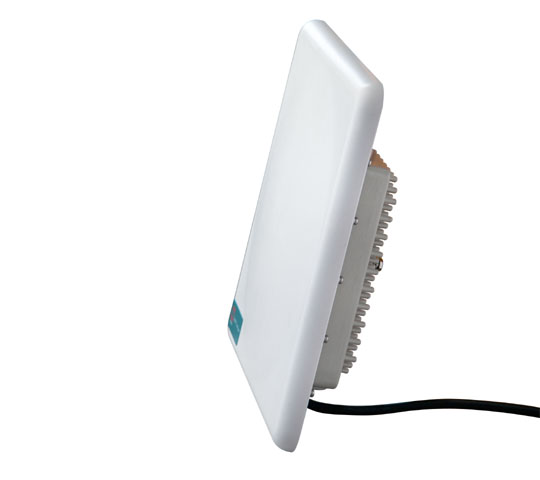 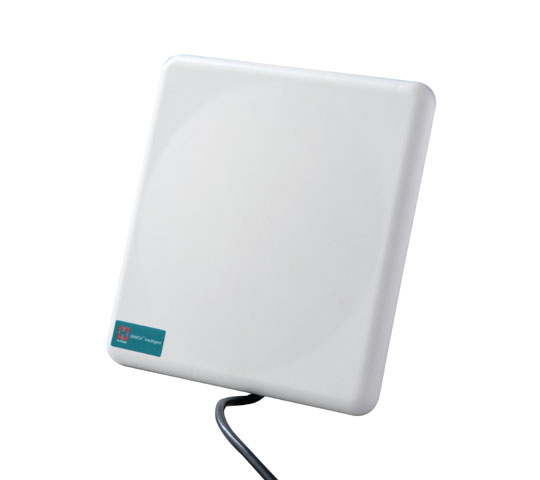 产品型号(订购代码)VI-86R性  能  指  标性  能  指  标频率范围902-928MHZ（随国家或地区不同可以调整）调频方式广谱调频（FHSS）或定频，可软件设置射频输出30 dBm可调；50欧负载通讯接口LAN、RS232、RS485、Wiegand26/34、 IEEE 802.11接口通信速率串口速率9600～115200bps，RJ45为10MbpsGP I/O接口I/O 接口 (12针+4针)功耗平均功耗<10W应用软件接口提供API开发包及VC和VB、Java应用例程标  签  操  作  性  能标  签  操  作  性  能读取距离9dbi天线配置，典型读取距离15-18米（和标签性能有关）空中接口协议EPCglobal UHF ISO-18000-6C（EPC G2），ISO-18000-6B机  械  电  气  性  能机  械  电  气  性  能尺寸306(长)*306(宽)*25(高)mm（不包括安装支架和外部接线）电源配有220V交流输入，＋9V/3A直流输出的电源变换器重量Kg2.6安装方式抱杆安装支撑杆直径mm40-50mm湿度5% to 95%, 非凝结防护等级IEC IP65工作温度-20 ºC to +60  ºC